CONCURSO ESCAPARATES NAVIDAD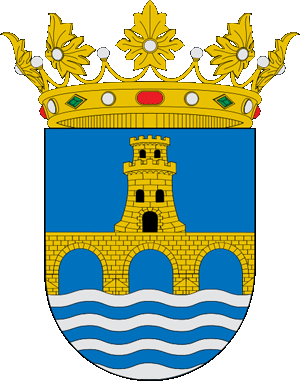 FICHA DE SOLICITUD DE PARTICIPACIÓNNombre Comercial:……..……………….……………………………………………………...................Razón Social: ……………………………………………………………………………………………………………….N.I.F. o D.N.I:. ….…………………………………………………………………………………………………………..Actividad del comercio:………………………………………………………………………………………………Dirección:…………………………………………………………………………………………………………………………………………………………………………………………………………….. Teléfono: ………………………………………………………………………………………………………………Correo electrónico: ………………………………………………………………………………………………………………Nombre del representante del  comercio………………………..........................................................................Desea participar en el Concurso de Escaparates de Peralta, Navarra y acepta expresamente las bases del mismo, así como las decisiones y fallo del Jurado.                         PERALTA,  ………DE………………………………………..DE 2017Los datos personales pasarán a formar parte de un fichero   cuyo responsable es el Ayuntamiento de Peralta y se utilizarán para la gestión del concurso.  Los datos podrán publicarse en la Web municipal y redes sociales en las que el Ayuntamiento está presente. Los titulares podrán ejercer el derecho de acceso a sus datos personales, de rectificación y de   supresión. También podrán ejercer el derecho de limitación del tratamiento en los supuestos legalmente previstos. Todo ello podrá hacerlo dirigiéndose al Ayuntamiento donde le serán facilitados los modelos para el ejercicio. Así mismo tienen derecho a presentar una reclamación ante la Agencia Española de Protección de Datos (agpd.es) si consideran que el tratamiento no se ajusta a la normativa vigente.                      